Bounce Animal Rescue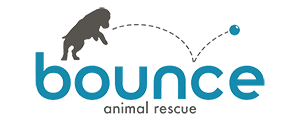 Board MeetingFebruary 15, 2018 @ 12pm to 1:30pmLocation: First Bank, 2644 S Timberline Rd, Fort Collins, CO Vision:Leading rescue contributions by adding significant value to the lives of animals and community.Mission:To rescue and transition displaced domestic animals into their ideal homes.Opening, Welcome & Agenda						BarryConsent Agenda								Barrya.   Approve Meeting Minutes (January 25 and 29)b.   Approve Budget (January)c.   Employee Handbook and Annual ReviewFocused TopicsInterim Executive Director’s Report				AnnelieseStatus of Social Media and Fundraising			AlexaWebsite & G Suite						KatyUpcoming PACFA inspection					AnnelieseNew businessNoCoRAWC report						BoPossible new Board Members					BarryVote on final Vision & Mission			 		BarryFollow-up to Strategic Plan meeting				BarryVote to move forward with grant evaluation		BarryOpen TopicsExecutive SessionClosingRecommended new Vision:"Leading rescue innovation to benefit the community and add significant value to the lives of animals."Important Upcoming Dates/Events:Board Meeting: Thursday, February 15, 2018 from 12pm to 2pm @ First BankBoard Meeting: Thursday, March 22, 2018 from 12pm to 2pm @ First BankBoard Meeting: Thursday, April 26, 2018 from 12pm to 2pm @ First BankBoard of DirectorsChair					Voting			Barry EastmanVice Chair				Voting			Katy IengoTreasurer				Voting			Bob HarveySecretary								Katy IengoMarketing				Voting			Bo VigerDirector				Voting			Bryan ShortInterim Executive Director	Non-Voting			Anneliese ClarkContractors	Fundraising & Marketing					Alexa GiannoniWebsite & Social Media					Katy IengoG Suite								MeganCommittees & MembersFocus Group:   Katy Iengo, Anneliese Clark, Alexa Giannoni, *member list*